INDIVIDUELLER FÖRDERPLAN  für  DEUTSCH als ZWEITSPRACHELerngruppe/Niveau:   C                                         Lehrperson:                                                               Zeitraum: 26.-28. Schulwoche                               FP-Nr.: INDIVIDUELLER FÖRDERPLAN  für  DEUTSCH als ZWEITSPRACHELerngruppe/Niveau:   C                                         Lehrperson:                                                               Zeitraum: 26.-28. Schulwoche                               FP-Nr.: INDIVIDUELLER FÖRDERPLAN  für  DEUTSCH als ZWEITSPRACHELerngruppe/Niveau:   C                                         Lehrperson:                                                               Zeitraum: 26.-28. Schulwoche                               FP-Nr.: INDIVIDUELLER FÖRDERPLAN  für  DEUTSCH als ZWEITSPRACHELerngruppe/Niveau:   C                                         Lehrperson:                                                               Zeitraum: 26.-28. Schulwoche                               FP-Nr.: INDIVIDUELLER FÖRDERPLAN  für  DEUTSCH als ZWEITSPRACHELerngruppe/Niveau:   C                                         Lehrperson:                                                               Zeitraum: 26.-28. Schulwoche                               FP-Nr.: INDIVIDUELLER FÖRDERPLAN  für  DEUTSCH als ZWEITSPRACHELerngruppe/Niveau:   C                                         Lehrperson:                                                               Zeitraum: 26.-28. Schulwoche                               FP-Nr.: INDIVIDUELLER FÖRDERPLAN  für  DEUTSCH als ZWEITSPRACHELerngruppe/Niveau:   C                                         Lehrperson:                                                               Zeitraum: 26.-28. Schulwoche                               FP-Nr.: INDIVIDUELLER FÖRDERPLAN  für  DEUTSCH als ZWEITSPRACHELerngruppe/Niveau:   C                                         Lehrperson:                                                               Zeitraum: 26.-28. Schulwoche                               FP-Nr.: INDIVIDUELLER FÖRDERPLAN  für  DEUTSCH als ZWEITSPRACHELerngruppe/Niveau:   C                                         Lehrperson:                                                               Zeitraum: 26.-28. Schulwoche                               FP-Nr.: INDIVIDUELLER FÖRDERPLAN  für  DEUTSCH als ZWEITSPRACHELerngruppe/Niveau:   C                                         Lehrperson:                                                               Zeitraum: 26.-28. Schulwoche                               FP-Nr.: INDIVIDUELLER FÖRDERPLAN  für  DEUTSCH als ZWEITSPRACHELerngruppe/Niveau:   C                                         Lehrperson:                                                               Zeitraum: 26.-28. Schulwoche                               FP-Nr.: INDIVIDUELLER FÖRDERPLAN  für  DEUTSCH als ZWEITSPRACHELerngruppe/Niveau:   C                                         Lehrperson:                                                               Zeitraum: 26.-28. Schulwoche                               FP-Nr.: INDIVIDUELLER FÖRDERPLAN  für  DEUTSCH als ZWEITSPRACHELerngruppe/Niveau:   C                                         Lehrperson:                                                               Zeitraum: 26.-28. Schulwoche                               FP-Nr.: INDIVIDUELLER FÖRDERPLAN  für  DEUTSCH als ZWEITSPRACHELerngruppe/Niveau:   C                                         Lehrperson:                                                               Zeitraum: 26.-28. Schulwoche                               FP-Nr.: Namen der SchülerInnen:Namen der SchülerInnen:Namen der SchülerInnen:Namen der SchülerInnen:Namen der SchülerInnen:Namen der SchülerInnen:Namen der SchülerInnen:Namen der SchülerInnen:Namen der SchülerInnen:Namen der SchülerInnen:Namen der SchülerInnen:Namen der SchülerInnen:Namen der SchülerInnen:Namen der SchülerInnen:THEMA: Kleidung THEMA: Kleidung THEMA: Kleidung THEMA: Kleidung THEMA: Kleidung THEMA: Kleidung THEMA: Kleidung THEMA: Kleidung THEMA: Kleidung THEMA: Kleidung THEMA: Kleidung THEMA: Kleidung THEMA: Kleidung THEMA: Kleidung LERNBEREICHIst-StandFörderzieleFörderzieleFörderzieleFörderangeboteDOKUMENTATIONDOKUMENTATIONDOKUMENTATIONDOKUMENTATIONDOKUMENTATIONDOKUMENTATIONDOKUMENTATIONLERNBEREICHIst-StandFörderzieleFörderzieleFörderzieleFörderangebote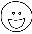 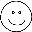 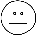 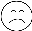 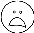 Gehörschulung/AusspracheDie SuS haben Schwierigkeiten mit der Intonation u. dem Rhythmus d. deutschen Sprache Wörter und Sätze melodisch u. rhythmisch richtig nachsprechenWörter und Sätze melodisch u. rhythmisch richtig nachsprechenWörter und Sätze melodisch u. rhythmisch richtig nachsprechenNachsprechübungen (Gruppensprechen),  Echoübungen,rhythmisches Sprechen; Rhythmisierung durch Klatschen, Stampfen oder mit einem Rhythmusinstrument; Reime, Fingerspiele, Gedichte,  Lieder zum Thema („Alle meine Kleider“ )AlphabetisierungZweitschrifterwerbDruckschrift ist erworbenSchreibschriftSchreibschriftSchreibschriftErgänzende Übungen zu den derzeit gelernten Buchstaben in der 1. KlasseWeiterführendes Üben der Schreibschrift Ergänzende Übungen zu den derzeit gelernten Buchstaben in der 1. KlasseWeiterführendes Üben der Schreibschrift WortschatzUSB DaZAWS Kleidung ist bekannt (Nomen,Adjektive) GWS Kleidung  in EZ/MZ nennen, passende Verben u. Adjektive verwendenÜbereinstimmungen übenDifferenzierter WSKompositaGWS Kleidung  in EZ/MZ nennen, passende Verben u. Adjektive verwendenÜbereinstimmungen übenDifferenzierter WSKompositaGWS Kleidung  in EZ/MZ nennen, passende Verben u. Adjektive verwendenÜbereinstimmungen übenDifferenzierter WSKompositaKleidungsstücke, Bilder, Flashcards, Kataloge, evtl. Bastelpuppen, Karten-, Memory-, Bingo-, KIM-  und Bewegungsspiele, Setzleiste usw. zum Erarbeiten und Festigen des GWS. (-> Wortschatznetze; Geschichtenschatz-Wortschatz)Passende Adjektive in Gegensätzen (sauber-schmutzig, klein-groß, kurz-lang, eng-weit, modern-altmodisch, dunkel-hell, kariert-gestreift…) Bsp.: „Das Kleid ist schön – das schöne Kleid“, „Die Hose ist zu eng – die enge Hose“  -> Reimgeschichte „Jill soll aufräumen“ (siehe Fußnote 3)Trennbare Verben: anziehen, umbinden, aufsetzen, aufhängen, ...;   Winterkleidung/Sommerkleidung/Lieblingskleidung     (-> Wortfeld-Übungen)   Kleidungsstücke, Bilder, Flashcards, Kataloge, evtl. Bastelpuppen, Karten-, Memory-, Bingo-, KIM-  und Bewegungsspiele, Setzleiste usw. zum Erarbeiten und Festigen des GWS. (-> Wortschatznetze; Geschichtenschatz-Wortschatz)Passende Adjektive in Gegensätzen (sauber-schmutzig, klein-groß, kurz-lang, eng-weit, modern-altmodisch, dunkel-hell, kariert-gestreift…) Bsp.: „Das Kleid ist schön – das schöne Kleid“, „Die Hose ist zu eng – die enge Hose“  -> Reimgeschichte „Jill soll aufräumen“ (siehe Fußnote 3)Trennbare Verben: anziehen, umbinden, aufsetzen, aufhängen, ...;   Winterkleidung/Sommerkleidung/Lieblingskleidung     (-> Wortfeld-Übungen)   SprachstrukturenZone der nächsten Entwicklung USB DaZSatz- und Wortbau, Verbformen, Verbstellung, Nomen: Realisierung v. Subjekten u. Objek-tenAussageverbindungen (Konjunktionen) weitere Strukturwörter: Artikel, Präpositionen, PronomenBildung von EZ und MZ mit best. und unbest. Artikel im AWS bekannt2. P. Sg.VK I (und) dannGWS „Kleidung“ in EZ und MZ setzen könnenAnwenden der EZ und MZ in Sätzen (ist-sind)Personalform – 2. P. Sg. festigenVK I festigen (trennbare Verben) Sätze mit „dann“GWS „Kleidung“ in EZ und MZ setzen könnenAnwenden der EZ und MZ in Sätzen (ist-sind)Personalform – 2. P. Sg. festigenVK I festigen (trennbare Verben) Sätze mit „dann“GWS „Kleidung“ in EZ und MZ setzen könnenAnwenden der EZ und MZ in Sätzen (ist-sind)Personalform – 2. P. Sg. festigenVK I festigen (trennbare Verben) Sätze mit „dann“Memory-, Domino-, Spannbrett-, Angel- und andere Spiele zur Festigung von EZ und MZ.Mündliches und schriftliches Bilden von Sätzen. Bsp.: „Das ist eine karierte Bluse.“ „Das sind zwei dunkle Socken.“Kind zieht sich pantomimisch verschiedene Kleidungsstücke an und fragt: Was mache ich? SuS: „Du ziehst … an/aus“ – „ Du setzt … auf“ usw. (Alternative -> Spiel: „Wäschestaffel“). Auch Sätze in der 1./3.P. üben.K06:Trennbare Verben mündlich und schriftlich üben. Bsp.: „Ich hänge die Hose auf.“ „Er zieht die Hose an.“ „Du bindest den Schal um.“ „Sie setzt die Mütze auf.“ (Alternative ->„Fliegenklatschenspiel“) Kofferpacken: Ich packe meinen Schal in den Koffer. Dann packe (lege) ich die Mütze …HörverstehenEinigen SuS bereitet das globale (inhaltliche) Hörverstehen Schwierigkeiten.Anweisungen verstehenSich zu Gehörtem äußern können Rätsel lösen Anweisungen verstehenSich zu Gehörtem äußern können Rätsel lösen Anweisungen verstehenSich zu Gehörtem äußern können Rätsel lösen Figuren nach Anweisungen anmalen Spiel „Alle Kinder, die …“ (Alle SuS, die bestimmte äußerliche Gemeinsamkeiten hinsichtlich der Kleidung aufweisen, führen eine vorher vereinbarte Bewegung aus. Bsp.: „Alle Kinder, die eine blaue Hose anhaben, tippen sich auf die Nase.“)Welches Kind ist gesucht? SuS anhand ihrer Kleidung erraten. Figuren nach Anweisungen anmalen Spiel „Alle Kinder, die …“ (Alle SuS, die bestimmte äußerliche Gemeinsamkeiten hinsichtlich der Kleidung aufweisen, führen eine vorher vereinbarte Bewegung aus. Bsp.: „Alle Kinder, die eine blaue Hose anhaben, tippen sich auf die Nase.“)Welches Kind ist gesucht? SuS anhand ihrer Kleidung erraten. Sprechen/Mündliches SprachhandelnUSB DaZZwischenstufe basale Verständigung / Gespräche mit erzählendem CharakterFrage – AntwortAuskunft geben könnenZu Bildern sprechen könnenGefühle mitteilenFrage – AntwortAuskunft geben könnenZu Bildern sprechen könnenGefühle mitteilenFrage – AntwortAuskunft geben könnenZu Bildern sprechen könnenGefühle mitteilenKim – Spiel: „Was fehlt?“ „Die Hose fehlt.“ (Alternative -> Spiel „Was hast du verändert? – siehe Fußnote 3.)„Welche Farbe hat die Hose?“ „Die Hose ist blau.“Bildgeschichte „Ich ziehe mich an“ und die Reimgeschichte „Jill soll aufräumen“ als Sprechanlässe nutzen (siehe Fußnote 3).Wimmelbild zum Thema Kleidung („Mir gefällt …“ – „Ich trage gerne ….“, Fragen stellen); Über die Lieblingskleidung sprechenKim – Spiel: „Was fehlt?“ „Die Hose fehlt.“ (Alternative -> Spiel „Was hast du verändert? – siehe Fußnote 3.)„Welche Farbe hat die Hose?“ „Die Hose ist blau.“Bildgeschichte „Ich ziehe mich an“ und die Reimgeschichte „Jill soll aufräumen“ als Sprechanlässe nutzen (siehe Fußnote 3).Wimmelbild zum Thema Kleidung („Mir gefällt …“ – „Ich trage gerne ….“, Fragen stellen); Über die Lieblingskleidung sprechenLesen/LeseverstehenLeseflüssigkeit bei vielen SuS noch nicht gegeben Leseflüssigkeit verbessernLeseflüssigkeit verbessernLeseflüssigkeit verbessernLautleseverfahren mit Lesetexten zum Thema (z. B. begleiten-des Lautlesen im Lesetandem: Chorlesen, Echo- und Lücken-lesen); Lesespiele (Bingo, Memory, Domino, Angelspiel)Lautleseverfahren mit Lesetexten zum Thema (z. B. begleiten-des Lautlesen im Lesetandem: Chorlesen, Echo- und Lücken-lesen); Lesespiele (Bingo, Memory, Domino, Angelspiel)Lesen/LeseverstehenLeseflüssigkeit bei vielen SuS noch nicht gegeben Leseflüssigkeit verbessernLeseflüssigkeit verbessernLeseflüssigkeit verbessernWort – Bild – Zuordnung Wort – Bild – Zuordnung Schreiben/Schriftliches Sprachhandeln(Texte verfassen)USB DaZZwischenstufe assoziative/ver-kettete Texte  Text sachlogisch schreiben, Inhalte mit „(und) dann/danach“ verknüpfen  Text sachlogisch schreiben, Inhalte mit „(und) dann/danach“ verknüpfen  Text sachlogisch schreiben, Inhalte mit „(und) dann/danach“ verknüpfen Text „Ich ziehe mich an“: Bilder in EA oder PA in eine sinnvolle Reihenfolge bringen.Hilfen: Satzbausteine/Lückentext/Satzanfänge SuS erzählen einander die Geschichte und verwenden zur Verknüpfung „dann/danach“. Schriftliches Verfassen des Textes.Text „Ich ziehe mich an“: Bilder in EA oder PA in eine sinnvolle Reihenfolge bringen.Hilfen: Satzbausteine/Lückentext/Satzanfänge SuS erzählen einander die Geschichte und verwenden zur Verknüpfung „dann/danach“. Schriftliches Verfassen des Textes.Orthografie(Rechtschreibung)USB DaZHäufige Ver-wendung der alphabetischen Strategie, tw. bereits d. ortho-grafische StrategieOrthografische Prinzipien bei der Schreibung schwieriger Wörter anwenden (-> USB DaZ BB, S. 33)Orthografische Prinzipien bei der Schreibung schwieriger Wörter anwenden (-> USB DaZ BB, S. 33)Orthografische Prinzipien bei der Schreibung schwieriger Wörter anwenden (-> USB DaZ BB, S. 33)Schuh, Schal, Rock,  Socken,  Mantel,  Bluse, Mütze, Hemd,  Kleid, Pullover u. a.Schuh, Schal, Rock,  Socken,  Mantel,  Bluse, Mütze, Hemd,  Kleid, Pullover u. a.Sprachbewusstheit(Sprachbetrachtung)Einbezug der ErstsprachenDie SuS zeigen Unsicherheiten in der Überein-stimmung zw. Personal- und Possessivprono-menVK I: Trennbare Verben Nomen durch Personalpronomen im Satz ersetzen. Personal- und Possessivpronomen in Beziehung setzenVK I: Trennbare Verben Nomen durch Personalpronomen im Satz ersetzen. Personal- und Possessivpronomen in Beziehung setzenVK I: Trennbare Verben Nomen durch Personalpronomen im Satz ersetzen. Personal- und Possessivpronomen in Beziehung setzens. obenBsp.: Anna (Sie) zieht die Hose an. Das ist ihre Hose. Ich ziehe die Bluse an. Das ist meine Bluse. Du ziehst das Hemd an.  Das ist dein Hemd. Sprechen über den Zusammenhang: große Wortkarten, die auf dem Boden liegen oder an der Tafel befestigt werden: Farbig übereinstimmende Markierung der Personal- und Possessivpronomen. (Wandplakat als Memo-Hilfe)s. obenBsp.: Anna (Sie) zieht die Hose an. Das ist ihre Hose. Ich ziehe die Bluse an. Das ist meine Bluse. Du ziehst das Hemd an.  Das ist dein Hemd. Sprechen über den Zusammenhang: große Wortkarten, die auf dem Boden liegen oder an der Tafel befestigt werden: Farbig übereinstimmende Markierung der Personal- und Possessivpronomen. (Wandplakat als Memo-Hilfe)Weitere Lernbereiche(z. B. Mathematik)Anmerkungen: Anmerkungen: Anmerkungen: Anmerkungen: Anmerkungen: Anmerkungen: Anmerkungen: Anmerkungen: Anmerkungen: Anmerkungen: Anmerkungen: Anmerkungen: Anmerkungen: Anmerkungen: 